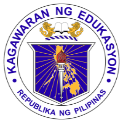 	GRADES 1 to 12	DAILY LESSON LOGSchool:Grade Level:I	GRADES 1 to 12	DAILY LESSON LOGTeacher:Learning Area:ARALING PANLIPUNAN	GRADES 1 to 12	DAILY LESSON LOGTeaching Dates and Time:MARCH 2 – MARCH 6, 2020 (WEEK 7)Quarter:4TH QUARTERLAYUNINLUNESMARTESMIYERKULESHUWEBESBIYERNESA. PAMANTAYANG PANGNILALAMANAng mga mag-aaral ay naipamamalas ang pag- unawa at pagpapahalaga sa konsepto ng distansya sa paglalarawan ng sariling kapaligirang ginagalawan tulad ng tahanan at paaralan at ng kahalagahan ng pagpapanatili at pangangalaga nito.Ang mga mag-aaral ay naipamamalas ang pag- unawa at pagpapahalaga sa konsepto ng distansya sa paglalarawan ng sariling kapaligirang ginagalawan tulad ng tahanan at paaralan at ng kahalagahan ng pagpapanatili at pangangalaga nito.Ang mga mag-aaral ay naipamamalas ang pag- unawa at pagpapahalaga sa konsepto ng distansya sa paglalarawan ng sariling kapaligirang ginagalawan tulad ng tahanan at paaralan at ng kahalagahan ng pagpapanatili at pangangalaga nito.Ang mga mag-aaral ay naipamamalas ang pag- unawa at pagpapahalaga sa konsepto ng distansya sa paglalarawan ng sariling kapaligirang ginagalawan tulad ng tahanan at paaralan at ng kahalagahan ng pagpapanatili at pangangalaga nito.Ang mga mag-aaral ay naipamamalas ang pag- unawa at pagpapahalaga sa konsepto ng distansya sa paglalarawan ng sariling kapaligirang ginagalawan tulad ng tahanan at paaralan at ng kahalagahan ng pagpapanatili at pangangalaga nito.B. PAMANTAYAN SA PAGGANAPAng mga mag-aaral ay nakagagamit ng konsepto ng distansya sa paglalarawan ng pisikal na kapaligirang ginagalawan.Ang mga mag-aaral ay nakapagpapakita ng payak na Gawain sa pagpapanatili at pangangalaga ng kapaligirang ginagalawan.Ang mga mag-aaral ay nakagagamit ng konsepto ng distansya sa paglalarawan ng pisikal na kapaligirang ginagalawan.Ang mga mag-aaral ay nakapagpapakita ng payak na Gawain sa pagpapanatili at pangangalaga ng kapaligirang ginagalawan.Ang mga mag-aaral ay nakagagamit ng konsepto ng distansya sa paglalarawan ng pisikal na kapaligirang ginagalawan.Ang mga mag-aaral ay nakapagpapakita ng payak na Gawain sa pagpapanatili at pangangalaga ng kapaligirang ginagalawan.Ang mga mag-aaral ay nakagagamit ng konsepto ng distansya sa paglalarawan ng pisikal na kapaligirang ginagalawan.Ang mga mag-aaral ay nakapagpapakita ng payak na Gawain sa pagpapanatili at pangangalaga ng kapaligirang ginagalawan.Ang mga mag-aaral ay nakagagamit ng konsepto ng distansya sa paglalarawan ng pisikal na kapaligirang ginagalawan.Ang mga mag-aaral ay nakapagpapakita ng payak na Gawain sa pagpapanatili at pangangalaga ng kapaligirang ginagalawan.C. MGA KASANAYAN SA PAGKATUTO (Isulat ang code ng bawat kasanayan)AP1KAP-IVi-13Naipakikita ang ibat ibang pamamaraan ng pangangalaga sa kapaligirang ginagalawan(tahanan)AP1KAP-IVi-13Naipapakita ang ibat-ibat pamamaraan ng pangangalaga sa kapaligirang ginagalawan(paaralan)AP1KAP-IV-13Naipapakita  ang pagpapahalaga sa pagpapanatili ng kalinisan ng paaralan(silid-aralan)AP1KAP-IV-13Naipapakita ang ibat-ibang pamamaraan ng pangangalaga sa kapaligirang ginagalawan(komunidad)(Performance Task)NILALAMANSanggunian1. Mga Pahina sa Gabay ng GuroPahina 82-85Pahina 82-85Pahina 82-85Pahina 82-852.  Mga Pahina sa Kagamitang Pangmag-aaralPahina 63Pahina 70Kagamitan larawanlarawanlarawan LarawanA. Balik-aral at/o pagsisimula ng bagong aralin Ano-ano ang mga gawi at ugali na makakatulong sa  sariling kapaligiran?Ano-ano ang ibat ibang pamamaraan ng pangangalaga sa tahanan?  Ano-ano ang mga pamamaraan sa pangangalaga ng paaralan?Ano ang iyong gagawin upang mapanatiling malinis ang inyong silid-aralan?B.  Paghahabi sa layunin ng aralinAno kaya ang iyong mararamdaman tuwing uuwi ka na maayos at malinis ang iyong tahanan?Sa iyong palagay maganda rin bang tingnan ang malinis na paaralan?Paano mo maipapakita ang iyong pagpapahalaga sa pagpapanatili ng kalinisan ng inyong silid-aralan?Anu-ano ang mga pamamaraan para manatiling malinis ang isang lugar?C.  Pag-uugnay ng mga halimbawa sa bagong aralinTumutulong ka bas a paglilinis ng inyong tahanan?  Hikayatin ang mag-aaral na pagmasdan ang dalawang larawan.Gawain1 p.63Tingnan ang dalawang larawan ng silid-aralan.Alin ang gusto mong puntahan isang lugar na malinis o isang lugar na maraming kalat?D.   Pagtalakay ng bagong konsepto at paglalahad ng bagong kasanayan #1Ipakita ang larawan ng isang malinis na tahanan.Aling paaralan ang nais mong pasukan?Aling silid-aralan ang nais mong pasukan?Magpakita ng larawan ng ibat-ibang lugar sa komunidad-maruming plasa-sirang gripo sa tabi ng kalsada E.  Pagtalakay ng bagong konsepto at paglalahad ng bagong kasanayan #2Talakayin ang larawan na ipinakita.Bakit kailangan natin na pangalagaan ang ating tahanan?  Sa iyong palagay bakit mahalaga ang pagpapanatili ng kalinisan sa ating paaralan?Paano mo mapapanatiling malinis ang inyong silid-aralan?Ano ang mga pamamaraan ng pangangalaga sa plasa na may maraming kalat na basura?sirang gripo?F.  Paglinang sa kabihasnan(Tungo sa Formative Assessment)Anu-ano ang mga nakagawiang gawin upang makatulong sa pagpapanatili ng kalinisan ng tahanan?Paano mo maipapakita ang pangangalaga sa paaralan? Ano ang mga dapat at hindi mo dapat gawin upang mapanatiling malinis ang loob ng silid-aralan?Ano ang gagawin mo upang mapanatiling malinis ang an gating paligid?G.  Paglalapat ng aralin sa pang-araw-araw na buhayPangkatang Gawain:Buuin ang graphic organizer.Idikit ang mga larawan na nagpapakita ng pangangalaga sa kalinisan ng tahanan.Pag-usapan ang mga pagkakataon na nagkakaroon ng sama-samang gawain ang mga kasapi ng inyong paaralan sa pagpapanatili ng kalinisan  sa kapaligiran.Ano ang iyong gagawin bago umalis ng silid-aralan?Original File Submitted and Formatted by DepEd Club Member - visit depedclub.com for moreAno kaya ang mangyayari kung pababayaan natin ang mga ang mga basura sa paligid?H.   Paglalahat ng aralinAnu-ano ang ibat ibang pamamaraan ng pangangalaga sa tahanan?Anu-ano ang mga pamamaraan sa pangangalaga ng paaralan?Bigyang diin ang kaisipan sa Tandaan pah. 70 LMPaano mo maipapakita na pinahahalagahan moa ng iyong kapaligiran na ginagalawan?I.  Pagtataya ng aralinPiliin ang larawan na nagpapakita ng mga pamamaraan sa pagpapanatili ng kalinisan sa tahanan.Bilugan ito.Piliin ang larawan na nagpapakita ng mga pamamaraan sa pagpapanatili ng kalinisan sa paaralan.Tama o Mali1.Pulutin ang kalat sa loob ng silid-aralan.2. Iwanan sa ilalim ng desk ang pinagkainan.Lagyan ng tsek ang larawang nagpapakita ng gawain nakatutulong sa pangangalaga o nakakabuti sa kapaligiran at ekis kung hindi.J.Karagdagang gawain para sa takdang-aralin at remediationIV. MGA TALAV. PAGNINILAYA. Bilang ng mag-aaral na nakakuha ng 80% sa pagtataya___ bilang ng Mag-aaral na nakakuha ng 80% sa Pagtataya___ bilang ng Mag-aaral na nakakuha ng 80% sa Pagtataya___ bilang ng Mag-aaral na nakakuha ng 80% sa Pagtataya___ bilang ng Mag-aaral na nakakuha ng 80% sa Pagtataya___ bilang ng Mag-aaral na nakakuha ng 80% sa PagtatayaB. Bilang ng mag-aaral na nangangailangan ng iba pang gawain para sa remediation___ bilang ng mag-aaral na nangangailangan ng gawain para sa remediation___ bilang ng mag-aaral na nangangailangan ng gawain para sa remediation___ bilang ng mag-aaral na nangangailangan ng gawain para sa remediation___ bilang ng mag-aaral na nangangailangan ng gawain para sa remediation___ bilang ng mag-aaral na nangangailangan ng gawain para sa remediationC. Nakatulong ba ang remedial? Bilang ng mga mag-aaral na naka-unawa sa aralin___Oo ___Hindi____ bilang ng mag-aaral na naka-unawa sa aralin___Oo ___Hindi____ bilang ng mag-aaral na naka-unawa sa aralin___Oo ___Hindi____ bilang ng mag-aaral na naka-unawa sa aralin___Oo ___Hindi____ bilang ng mag-aaral na naka-unawa sa aralin___Oo ___Hindi____ bilang ng mag-aaral na naka-unawa sa aralinD. Bilang ng mga mag-aaral na magpapatuloy sa remediation___ bilang ng mag-aaral na magpapatuloy sa remediation___ bilang ng mag-aaral na magpapatuloy sa remediation___ bilang ng mag-aaral na magpapatuloy sa remediation___ bilang ng mag-aaral na magpapatuloy sa remediation___ bilang ng mag-aaral na magpapatuloy sa remediationE. Alin sa mga istratehiya sa pagtuturo ang nakatulong ng lubos?Strategies used that work well:___ Group collaboration___ Games___ Solving Puzzles/Jigsaw___ Answering preliminary activities/exercises___ Carousel___ Diads___ Think-Pair-Share (TPS)___ Rereading of Paragraphs/Poems/Stories___ Differentiated Instruction___ Role Playing/Drama___ Discovery Method___ Lecture MethodWhy?___ Complete IMs___ Availability of Materials___ Pupils’ eagerness to learn___ Group member’s Cooperation in        doing  their  tasksStrategies used that work well:___ Group collaboration___ Games___ Solving Puzzles/Jigsaw___ Answering preliminary activities/exercises___ Carousel___ Diads___ Think-Pair-Share (TPS)___ Rereading of Paragraphs/Poems/Stories___ Differentiated Instruction___ Role Playing/Drama___ Discovery Method___ Lecture MethodWhy?___ Complete IMs___ Availability of Materials___ Pupils’ eagerness to learn___ Group member’s Cooperation in        doing  their  tasksStrategies used that work well:___ Group collaboration___ Games___ Solving Puzzles/Jigsaw___ Answering preliminary activities/exercises___ Carousel___ Diads___ Think-Pair-Share (TPS)___ Rereading of Paragraphs/Poems/Stories___ Differentiated Instruction___ Role Playing/Drama___ Discovery Method___ Lecture MethodWhy?___ Complete IMs___ Availability of Materials___ Pupils’ eagerness to learn___ Group member’s Cooperation in        doing  their  tasksStrategies used that work well:___ Group collaboration___ Games___ Solving Puzzles/Jigsaw___ Answering preliminary activities/exercises___ Carousel___ Diads___ Think-Pair-Share (TPS)___ Rereading of Paragraphs/Poems/Stories___ Differentiated Instruction___ Role Playing/Drama___ Discovery Method___ Lecture MethodWhy?___ Complete IMs___ Availability of Materials___ Pupils’ eagerness to learn___ Group member’s Cooperation in        doing  their  tasksStrategies used that work well:___ Group collaboration___ Games___ Solving Puzzles/Jigsaw___ Answering preliminary activities/exercises___ Carousel___ Diads___ Think-Pair-Share (TPS)___ Rereading of Paragraphs/Poems/Stories___ Differentiated Instruction___ Role Playing/Drama___ Discovery Method___ Lecture MethodWhy?___ Complete IMs___ Availability of Materials___ Pupils’ eagerness to learn___ Group member’s Cooperation in        doing  their  tasksF. Anong suliranin ang aking naranasan na nasolusyunan sa tulong ng aking punongguro?__ Bullying among pupils__ Pupils’ behavior/attitude__ Colorful IMs__ Unavailable Technology       Equipment (AVR/LCD)__ Science/ Computer/       Internet Lab__ Additional Clerical worksPlanned Innovations:__ Localized Videos __ Making big books from      views of the locality__ Recycling of plastics  to be used as Instructional Materials__ local poetical  composition__ Bullying among pupils__ Pupils’ behavior/attitude__ Colorful IMs__ Unavailable Technology       Equipment (AVR/LCD)__ Science/ Computer/       Internet Lab__ Additional Clerical worksPlanned Innovations:__ Localized Videos __ Making big books from      views of the locality__ Recycling of plastics  to be used as Instructional Materials__ local poetical  composition__ Bullying among pupils__ Pupils’ behavior/attitude__ Colorful IMs__ Unavailable Technology       Equipment (AVR/LCD)__ Science/ Computer/       Internet Lab__ Additional Clerical worksPlanned Innovations:__ Localized Videos __ Making big books from      views of the locality__ Recycling of plastics  to be used as Instructional Materials__ local poetical  composition__ Bullying among pupils__ Pupils’ behavior/attitude__ Colorful IMs__ Unavailable Technology       Equipment (AVR/LCD)__ Science/ Computer/       Internet Lab__ Additional Clerical worksPlanned Innovations:__ Localized Videos __ Making big books from      views of the locality__ Recycling of plastics  to be used as Instructional Materials__ local poetical  composition__ Bullying among pupils__ Pupils’ behavior/attitude__ Colorful IMs__ Unavailable Technology       Equipment (AVR/LCD)__ Science/ Computer/       Internet Lab__ Additional Clerical worksPlanned Innovations:__ Localized Videos __ Making big books from      views of the locality__ Recycling of plastics  to be used as Instructional Materials__ local poetical  compositionG. Anong kagamitang panturo ang aking nadibuho na nais kong ibahagi sa mga kapwa ko guro?The lesson have successfully delivered due to:___ pupils’ eagerness to learn___ complete/varied IMs___ uncomplicated lesson___ worksheets___ varied activity sheetsStrategies used that work well:___ Group collaboration___ Games___ Solving Puzzles/Jigsaw___ Answering preliminary activities/exercises___ Carousel___ Diads___ Think-Pair-Share (TPS)___ Rereading of Paragraphs/Poems/Stories___ Differentiated Instruction___ Role Playing/Drama___ Discovery Method___ Lecture MethodWhy?___ Complete IMs___ Availability of Materials___ Pupils’ eagerness to learn___ Group member’s Cooperation in        doing  their  tasksThe lesson have successfully delivered due to:___ pupils’ eagerness to learn___ complete/varied IMs___ uncomplicated lesson___ worksheets___ varied activity sheetsStrategies used that work well:___ Group collaboration___ Games___ Solving Puzzles/Jigsaw___ Answering preliminary activities/exercises___ Carousel___ Diads___ Think-Pair-Share (TPS)___ Rereading of Paragraphs/Poems/Stories___ Differentiated Instruction___ Role Playing/Drama___ Discovery Method___ Lecture MethodWhy?___ Complete IMs___ Availability of Materials___ Pupils’ eagerness to learn___ Group member’s Cooperation in        doing  their  tasksThe lesson have successfully delivered due to:___ pupils’ eagerness to learn___ complete/varied IMs___ uncomplicated lesson___ worksheets___ varied activity sheetsStrategies used that work well:___ Group collaboration___ Games___ Solving Puzzles/Jigsaw___ Answering preliminary activities/exercises___ Carousel___ Diads___ Think-Pair-Share (TPS)___ Rereading of Paragraphs/Poems/Stories___ Differentiated Instruction___ Role Playing/Drama___ Discovery Method___ Lecture MethodWhy?___ Complete IMs___ Availability of Materials___ Pupils’ eagerness to learn___ Group member’s Cooperation in        doing  their  tasksThe lesson have successfully delivered due to:___ pupils’ eagerness to learn___ complete/varied IMs___ uncomplicated lesson___ worksheets___ varied activity sheetsStrategies used that work well:___ Group collaboration___ Games___ Solving Puzzles/Jigsaw___ Answering preliminary activities/exercises___ Carousel___ Diads___ Think-Pair-Share (TPS)___ Rereading of Paragraphs/Poems/Stories___ Differentiated Instruction___ Role Playing/Drama___ Discovery Method___ Lecture MethodWhy?___ Complete IMs___ Availability of Materials___ Pupils’ eagerness to learn___ Group member’s Cooperation in        doing  their  tasksThe lesson have successfully delivered due to:___ pupils’ eagerness to learn___ complete/varied IMs___ uncomplicated lesson___ worksheets___ varied activity sheetsStrategies used that work well:___ Group collaboration___ Games___ Solving Puzzles/Jigsaw___ Answering preliminary activities/exercises___ Carousel___ Diads___ Think-Pair-Share (TPS)___ Rereading of Paragraphs/Poems/Stories___ Differentiated Instruction___ Role Playing/Drama___ Discovery Method___ Lecture MethodWhy?___ Complete IMs___ Availability of Materials___ Pupils’ eagerness to learn___ Group member’s Cooperation in        doing  their  tasks